от 15.04.2019  № 423О праздновании 74-й годовщины Победы в Великой Отечественной войне 1941–1945 годов на территории ВолгоградаВ связи с подготовкой и проведением празднования 74-й годовщины Победы в Великой Отечественной войне 1941–1945 годов, руководствуясь статьями 7, 39 Устава города-героя Волгограда, администрация ВолгоградаПОСТАНОВЛЯЕТ:1. Утвердить прилагаемую Программу мероприятий, посвященных празднованию 74-й годовщины Победы в Великой Отечественной войне 1941–1945 годов на территории Волгограда (далее – мероприятия).2. Управлению по координации массовых мероприятий и взаимодействию с правоохранительными органами аппарата главы Волгограда:2.1. Координировать деятельность территориальных и отраслевых (функциональных) структурных подразделений администрации Волгограда по подготовке и проведению мероприятий.2.2. Организовать взаимодействие с правоохранительными органами и другими силовыми структурами Волгограда по вопросам обеспечения общественной безопасности и антитеррористической защищенности граждан при проведении мероприятий.3. Установить даты, время и границы мест проведения мероприятий согласно приложению к настоящему постановлению.4. Территориальным и отраслевым (функциональным) структурным подразделениям администрации Волгограда, ответственным за проведение мероприятий:4.1. Организовать проведение мероприятий, предусмотренных Программой мероприятий.4.2. Обеспечить медицинское обслуживание мероприятий.5. Администрациям районов Волгограда:5.1. Обеспечить участие ветеранов Великой Отечественной войны
в мероприятиях.5.2. Обеспечить совместно с департаментом городского хозяйства администрации Волгограда благоустройство и уборку территорий в местах проведения мероприятий.5.3. Совместно с правоохранительными органами Волгограда принять меры по обеспечению общественной безопасности в местах проведения мероприятий.5.4. Довести до сведения организаций и индивидуальных предпринимателей информацию об установленных границах мест проведения мероприятий в соответствии с настоящим постановлением.5.5. В случае объективной потребности обеспечить организацию торгового обслуживания в местах проведения мероприятий в соответствии с Порядком выдачи разрешений на право размещения нестационарных торговых объектов в дни проведения массовых праздничных, общественно-политических, культурно-массовых и спортивно-массовых мероприятий, утвержденным постановлением администрации Волгограда от 31 июля 2017 г. № 1231 «Об утверждении Порядка выдачи разрешений на право размещения нестационарных торговых объектов в дни проведения массовых праздничных, общественно-политических, культурно-массовых и спортивно-массовых мероприятий».6. Департаменту по образованию администрации Волгограда организовать участие в мероприятиях обучающихся муниципальных образовательных учреждений Волгограда.7. Муниципальному автономному учреждению «Информационное агентство Волгограда» обеспечить праздничное оформление Волгограда и мест проведения мероприятий.8. Департаменту городского хозяйства администрации Волгограда обеспечить:8.1. Временное ограничение или прекращение движения транспортных средств в местах проведения мероприятий.8.2. Выделение автобусов по заявке управления Министерства внутренних дел Российской Федерации по городу Волгограду для обеспечения охраны общественного порядка в местах проведения мероприятий.9. Администрации Центрального района Волгограда обеспечить установку временных мобильных туалетов в местах проведения общегородских мероприятий.10. Комитету гражданской защиты населения администрации Волгограда предусмотреть меры по защите населения на случай возникновения чрезвычайных ситуаций в местах проведения мероприятий.11. Управлению по взаимодействию со средствами массовой информации аппарата главы Волгограда обеспечить освещение мероприятий в средствах массовой информации.12. Настоящее постановление вступает в силу со дня его официального опубликования.13. Контроль за исполнением настоящего постановления возложить на руководителя аппарата главы Волгограда Алтухова Е.А.Глава Волгограда									В.В.ЛихачевУТВЕРЖДЕНАпостановлением администрации Волгоградаот 15.04.2019  № 423ПРОГРАММА мероприятий, посвященных празднованию 74-й годовщины Победы в Великой Отечественной войне 1941–1945 годов на территории ВолгоградаУправление по координации массовых мероприятий и взаимодействию с правоохранительными органами аппарата главы ВолгоградаПриложение к постановлениюадминистрации Волгоградаот 15.04.2019  № 423ДАТЫ, ВРЕМЯ И ГРАНИЦЫмест проведения мероприятий, посвященных празднованию 74-й годовщины Победы в Великой Отечественной войне 1941–1945 годов на территории Волгограда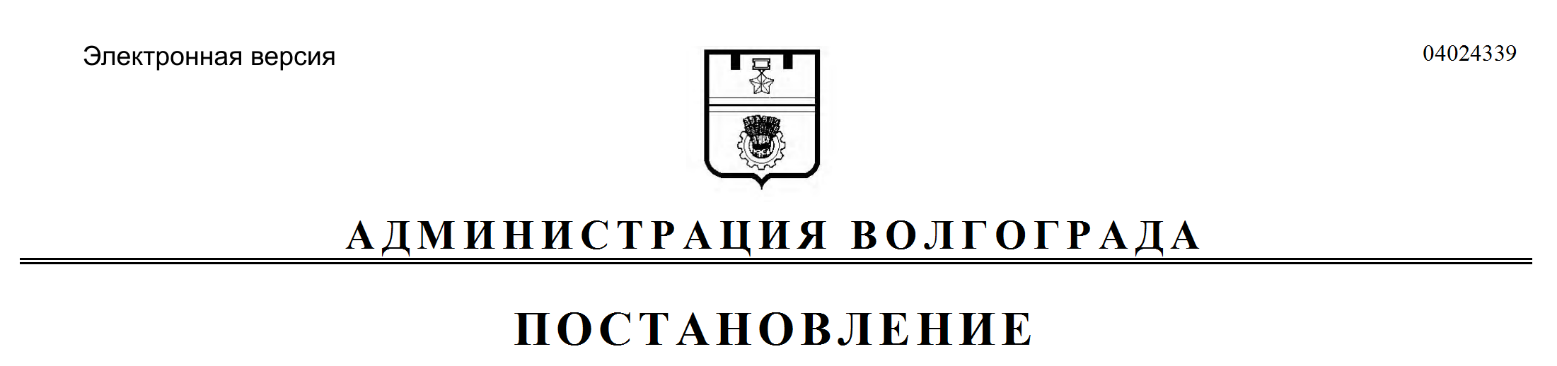 № п/пНаименование мероприятияДата, времяпроведенияМесто проведенияОтветственный12345Общегородские мероприятияОбщегородские мероприятияОбщегородские мероприятияОбщегородские мероприятияОбщегородские мероприятия1.Открытый дистанционный конкурс презентаций, видеороликов «Мы будем помнить ваши имена» для учащихся образовательных учреждений Волгограда и Луганской народной республики Март, апрель2019 г.Муниципальные образовательные учреждения ВолгоградаДепартамент по образованию администрации Волгограда2.Городской конкурс сочинений «История героя Великой Отечественной войны в летописи моей семьи»Март, апрель2019 г.Муниципальные образовательные учреждения ВолгоградаДепартамент по образованию администрации Волгограда3.Мероприятие «Классная встреча» (в рамках общественно-патриотической акции «Спасибо за верность, потомки!») 28 марта 2019 г.15.00Муниципальное образовательное учреждение (МОУ) «Лицей № 5 
им. Ю.А.Гагарина Центрального района Волгограда» (ул. Мира, 17)Департамент по образованию администрации Волгограда123454.Ежегодная единовременная денежная выплата в связи с Днем Победы советского народа в Великой Отечественной войне 1941–1945 годов (1945 год) участникам Великой Отечественной войны, постоянно или преимущественно проживающим на территории Волгограда, 
в размере 1000 рублейII квартал 2019 г.Территория ВолгоградаКомитет жилищной и социальной политики администрации Волгограда5.Литературно-музыкальные гостиныеII квартал 2019 г.Районные отделы муниципального учреждения (МУ) 
«Клуб пожилых людей»Комитет жилищной и социальной политики администрации Волгограда6.Всероссийская акция «Читаем детям о войне» Апрель 2019 г.Центральная городская детская библиотека им. А.С.Пушкина Волгоградского муниципального учреждения культуры «Централизованная система детских библиотек» (ВМУК «ЦСДБ») 
(ул. им. В.И.Ленина, 6)Комитет по культуре администрации Волгограда7.Проведение операции «Обелиск»Апрель, май2019 г.Муниципальные образовательные учреждения Волгограда Департамент по образованию администрации Волгограда8.Квест-игра «Хранители истории» для активов музейных комплексов муниципальных образовательных учреждений Волгограда15–19 апреля 2019 г.Федеральное государственное бюджетное учреждение культуры (ФГБУК) «Государственный историко-мемориальный музей-заповедник «Сталинградская битва» (ул. им. маршала Чуйкова)Департамент по образованию администрации Волгограда9.Строевой смотр среди кадетских классов муниципальных общеобразовательных учреждений Волгограда22, 23 апреля 2019 г.11.00Площадь парадов муниципального учреждения дополнительного образования «Детско-юношеский центр Волгограда» (ул. Краснознаменская, 11)Департамент по образованию администрации Волгограда10.Городская патриотическая акция «15 дней до Великой Победы»24 апреля 2019 г.10.00–11.0015.00–17.0015.00–16.0015.00–17.0015.00–16.0015.00–16.0015.00–16.0015.00–17.0015.00–17.00Краснооктябрьский район, 
у памятника М.А.ПаникахеФГБУК «Государственный историко-мемориальный музей-заповедник «Сталинградская битва»Тракторозаводский район, 
у памятника защитникам СталинградаДзержинский район, 
у памятника Маршалу Советского Союза Г.К.ЖуковуЦентральный район, у памятника генерал-майору В.А.ГлазковуВорошиловский район, 
у памятника Саше ФилипповуКировский район, у памятника командующему 64-й Армии генералу М.С.ШумиловуСоветский район, у памятника воинам-сибирякамКрасноармейский район, 
пл. Свободы, у Братской могилы советских воинов, памятного знака четырем героям 
(ул. им. командира Рудь)Комитет молодежной политики и туризма администрации Волгограда 11.Городской смотр строя и песни «Шаги Победы» среди команд военно-патриотических клубов, юнармейских отрядов, кадетских классов Волгограда25 апреля 2019 г.10.00–13.00Набережная Красноармейского района (у монумента 
В.И.Ленину)Комитет молодежной политики и туризма администрации Волгограда 12.Концерт «Этих дней не смолкнет слава»25 апреля 2019 г.13.00Дом культуры Ворошиловского района (ул. КИМ, 5)Комитет жилищной и социальной политики администрации Волгограда13.Онлайн-конференция «Пусть всегда будет солнце» с участием учащихся образовательных учреждений Волгограда и Луганской народной республики 25 апреля 2019 г.15.00МОУ «Лицей № 5 им. Ю.А.Гагарина Центрального района Волгограда» (ул. Мира, 17)Департамент по образованию администрации Волгограда14.Спортивно-массовый праздник «Волгоградский марафон 2019»27 апреля 2019 г.10.00–19.0028 апреля 2019 г.07.00–15.00Наб. 62-й Армии(от ул. им. Калинина до стадиона «Волгоград Арена»)Комитет по физической культуре и спорту администрации Волгограда15.Открытый кубок Волгограда по волейболу среди девушек 
2006–2007 годов рождения28 апреля 2019 г.10.00–16.00Государственное бюджетное профессиональное образовательное учреждение «Волгоградский колледж управления и новых технологий имени Юрия Гагарина»  
(ГБПОУ «ВКУиНТ им. Ю.Гагарина») (ул. им. Грамши, 53)Комитет по физической культуре и спорту администрации Волгограда16.Праздничное мероприятие «Посвящение в юнармейцы»30 апреля 2019 г.11.00–13.00Территория Храма Ф.Ушакова Комитет молодежной политики и туризма администрации Волгограда 17.Открытый кубок Волгограда по волейболу среди юношей 
2007–2009 годов рождения03–05 мая 2019 г.10.00–16.00ГБПОУ «ВКУиНТ 
им. Ю.Гагарина» 
(ул. им. Грамши, 53)Комитет по физической культуре и спорту администрации Волгограда18.Открытое первенство Волгограда по дзюдо27, 28 апреля 2019 г.10.00–15.00Муниципальное бюджетное учреждение Спортивная школа олимпийского резерва № 21 г. Волгограда (ул. Богунская, 3)Комитет по физической культуре и спорту администрации Волгограда19.Спектакль «У войны не женское лицо»05 мая 2019 г.18.0007 мая 2019 г.14.00, 19.0008 мая 2019 г.11.00, 19.0009 мая 2019 г.18.00Муниципальное учреждение культуры (МУК) «Волгоградский молодежный театр» (ул. Аллея Героев, 4)Комитет по культуре администрации Волгограда20.Встреча с ветеранами «Пушкина читать до победного!»06 мая 2019 г.12.00Центральная городская детская библиотека им. А.С.Пушкина ВМУК «ЦСДБ» 
(ул. им. В.И.Ленина, 6)Комитет по культуре администрации Волгограда21.Вечер-встреча «Мы помним! Знаем! Гордимся!»06 мая 2019 г.12.00Центральная библиотека ВМУК «ЦСДБ» 
(пр-кт им. В.И.Ленина, 42)Комитет по культуре администрации Волгограда22.Акция «Георгиевская лента»06 мая 2019 г.12.30–14.0007 мая 2019 г.16.00–17.0007 мая 2019 г.16.00–17.0007 мая 2019 г.16.00–17.0007 мая 2019 г.16.00–17.0007 мая 2019 г.16.00–17.0007 мая 2019 г.17.00–19.0008 мая 2019 г.13.00Кировский район, 
остановка «Авангард»Тракторозаводский район, остановка скоростного трамвая «ВГТЗ», п. Спартановка, парк АттракционовДзержинский район, у памятника Маршалу Советского Союза Г.К.Жукову,
парк «Семейный» (на пересечении ул. 8-й Воздушной Армии и ул. им. Константина Симонова), парк «Русь»Центральный район, 
ул. Аллея Героев, 10б;Ворошиловский район, около кинотеатра «Киномакс»Советский район, остановки «ВолГАУ», «Парк «Лесогород» (ул. им. Карла Маркса)Красноармейский район, 
б-р им. Энгельса Торгово-развлекательный 
центр «Мармелад» 
(ул. им. Землячки, 110б)Краснооктябрьский район, остановки «Рынок «Северный» 
и «Кинотеатр «Юность»Комитет молодежной политики и туризма администрации Волгограда 23.Районная акция «Вальс Победы»06 мая 2019 г.13.00–14.0007 мая 2019 г.14.00–15.0007 мая 2019 г.15.00–16.0007 мая 2019 г.17.00–18.0007 мая 2019 г.17.00–18.0007 мая 2019 г.17.00–19.0008 мая 2019 г.16.00–19.00Кировский район, площадь перед МУК «Центр культуры и досуга «Авангард» (ул. 64-й Армии, 26)Дзержинский район, государственное казенное общеобразовательное учреждение «Волгоградская школа-интернат № 2» (ул. им. Хорошева, 18а)Территория МУК «Комплекс культуры и отдыха имени Ю.А.Гагарина Краснооктябрьского района Волгограда» (ул. им. Пельше, 3)Тракторозаводский район, памятник защитникам СталинградаЦентральный район, парк «Комсомольский сад»Торгово-развлекательный
центр «Мармелад»
(ул. им. Землячки, 110б)Красноармейский район, 
парк «Юбилейный» Комитет молодежной политики и туризма администрации Волгограда 24.Торжественное мероприятие06 мая 2019 г.13.00–15.00У памятного знака четырем героям (ул. им. командира Рудь)Комитет молодежной политики и туризма администрации Волгограда 25.Акция «Цветы на граните»07, 08 мая 2019 г.Территория ВолгоградаДепартамент по образованию администрации Волгограда26.Тематические уроки07, 08 мая 2019 г.Муниципальные образовательные учреждения ВолгоградаДепартамент по образованию администрации Волгограда27.Легкоатлетическая эстафета07 мая 2019 г.10.00–14.00Парк Дружбы: Волгоград – БакуКомитет по физической культуре и спорту администрации Волгограда28.Литературно-музыкальная композиция «Минувших дней живая память»07 мая 2019 г.14.00Библиотека-филиал № 8 ВМУК «ЦСДБ» (ул. им. генерала Штеменко, 50)Комитет по культуре администрации Волгограда29.Поэтическая перекличка «Слова, пришедшие из боя» (телемост с участием библиотек г. Воронежа, г. Керчи)07 мая 2019 г.14.00Библиотека-филиал № 4 имени Ю.В.Бондарева ВМУК «ЦСДБ» (ул. им. Дзержинского, 19)Комитет по культуре администрации Волгограда30.Городская патриотическая акция «Армада Победы»07 мая 2019 г.16.00–19.00Торгово-развлекательный 
центр «Мармелад» 
(ул. им. Землячки, 110б)Комитет молодежной политики и туризма администрации Волгограда 31.Городской патриотический конкурс молодых исполнителей «Городской патриотический творческий конкурс «Был месяц май»07 мая 2019 г.17.00–19.00Торгово-развлекательный 
центр «Мармелад» 
(ул. им. Землячки, 110б)Комитет молодежной политики и туризма администрации Волгограда 32.Возложение венков и цветов к Вечному огню08 мая 2019 г.10.00–10.45Пл. Павших БорцовУправление по координации массовых мероприятий и взаимодействию с правоохранительными органами аппарата главы Волгограда33.Районная патриотическая акция «Память поколений»08 мая 2019 г.11.30Маршрут движения от часовни Георгия Победоносца до муниципального бюджетного учреждения культуры (МБУК) «Комплекс культуры и отдыха Советского района Волгограда» (ул. Даугавская, 1)Комитет молодежной политики и туризма администрации Волгограда 34.Районная патриотическая акция «Синий платочек»08 мая 2019 г.12.00Территория МБУК «Комплекс культуры и отдыха Советского района Волгограда» (ул. Даугавская, 1)Комитет молодежной политики и туризма администрации Волгограда 35.Торжественный концерт «Навечно в памяти народной»08 мая 2019 г.13.00–14.30Концертный зал муниципального бюджетного образовательного учреждения высшего образования (МБОУ ВО) «Волгоградская консерватория (институт) имени П.А.Серебрякова» (ул. Мира, 5а)Комитет по культуре администрации Волгограда36.Шествие работников культуры с участием духового оркестра, хора МБОУ ВО «Волгоградская консерватория (институт) имени П.А.Серебрякова», возложение цветов на ул. Аллея Героев 
к Вечному огню08 мая 2019 г.14.15–15.00МБОУ ВО «Волгоградская консерватория (институт) 
имени П.А.Серебрякова» 
(ул. Мира – ул. Аллея Героев)Комитет по культуре администрации Волгограда37.Общегородской урок Победы «Май начинался в феврале» с книгой «Бессмертный Сталинград» 08 мая 2019 г.16.00МУК «Волгоградский музыкальный театр» 
(ул. им. маршала Чуйкова, 4)Комитет по культуре администрации Волгограда38.Литературно-музыкальная презентация книги В.И.Пермякова «От июня до Берлина. Реквием»08 мая 2019 г.18.00–19.30Концертный зал МБОУ ВО «Волгоградская консерватория (институт) имени П.А.Серебрякова» (ул. Мира, 5а)Комитет по культуре администрации Волгограда39.Возложение венков и цветов на Мамаевом кургане09 мая 2019 г.08.00–08.40ФГБУК «Государственный историко-мемориальный музей-заповедник «Сталинградская битва» (Мамаев курган)Управление по координации массовых мероприятий и взаимодействию с правоохранительными органами аппарата главы Волгограда40.Районная акция «Трамвай Победы»09 мая 2019 г.10.00–12.00Маршрут трамвая № 11Комитет молодежной политики и туризма администрации Волгограда 41.Парад частей Волгоградского территориального гарнизона, Главного управления Министерства Российской Федерации по делам гражданской обороны, чрезвычайным ситуациям и ликвидации последствий стихийных бедствий по Волгоградской области, федерального государственного казенного образовательного учреждения высшего образования «Волгоградская академия Министерства внутренних дел Российской Федерации», государственного казенного общеобразовательного учреждения «Казачий кадетский корпус имени Героя Советского Союза К.И.Недорубова»09 мая 2019 г.10.00–10.45Пл. Павших БорцовУправление по координации массовых мероприятий и взаимодействию с правоохранительными органами аппарата главы Волгограда42.Гастрономический фестиваль «Маевка»09 мая 2019 г.10.00–21.00Муниципальное унитарное предприятие «Центральный рынок» (ул. Советская, 17)Администрация Центрального района Волгограда43.Выставка работ учащихся художественных отделений детских школ искусств Волгограда09 мая 2019 г.11.00–17.00Верхняя терраса наб. 62-й Армии (фонтан «Искусство»)Комитет по культуре администрации Волгограда44.Аллея оживших скульптур мемориала «Героям Сталинградской битвы» на Мамаевом кургане09 мая 2019 г.11.00–17.00Верхняя терраса наб. 62-й Армии (фонтан «Искусство»)Комитет по культуре администрации Волгограда45.Концертная программа «Дети мира и дети войны» 09 мая 2019 г.11.00–14.00Верхняя терраса наб. 62-й Армии (сценическая площадка у фонтана «Искусство»)Комитет по культуре администрации Волгограда46.Акция «Бессмертный полк» – шествие с портретами родственников-фронтовиков09 мая 2019 г.12.00–15.00От Дома Павлова до мемориального комплекса «Героям Сталинградской битвы» на Мамаевом курганеУправление по координации массовых мероприятий и взаимодействию с правоохранительными органами аппарата главы Волгограда47.Историческая реконструкция «Победное прошлое – гордость будущего!»; размещение эпизодов реконструкции: «Командирский блиндаж», «Полевая почта», «Полевая медицина», «Агит-площадка»; 
выставка военной техники, выступление творческих коллективов09 мая 2019 г.12.00–17.00Ул. Аллея Героев 
(от пр-кта им. В.И.Ленина 
до ул. Советской)Управление по координации массовых мероприятий и взаимодействию с правоохранительными органами аппарата главы Волгограда48.Полевая кухня09 мая 2019 г.12.00–17.00Ул. Аллея Героев 
(от пр-кта им. В.И.Ленина 
до ул. Советской)Управление по координации массовых мероприятий и взаимодействию с правоохранительными органами аппарата главы Волгограда49.Концертная программа «Победа – одна на всех!»09 мая 2019 г.13.00–15.30Верхняя терраса наб. 62-й Армии (фонтан «Искусство»)Комитет по культуре администрации Волгограда50.Литературно-музыкальная программа «Искусство о Победе!» с участием артистов МУК «Волгоградский молодежный театр» и камерного ансамбля авторской песни «Синий троллейбус»09 мая 2019 г.15.30–17.00Верхняя терраса наб. 62-й Армии (фонтан «Искусство»)Комитет по культуре администрации Волгограда51.Концертная программа «Виват, Волгоград!» с участием муниципального музыкального творческого коллектива «Волгоградский духовой оркестр», солистов МУК «Волгоградконцерт»
и МУК «Волгоградский музыкальный театр»09 мая 2019 г.17.00–18.30Верхняя терраса наб. 62-й Армии (фонтан «Искусство»)Комитет по культуре администрации Волгограда52.Спектакль «Севастопольский вальс»09 мая 2019 г.17.00МУК «Волгоградский музыкальный театр» 
(ул. им. маршала Чуйкова, 4)Комитет по культуре администрации Волгограда53.Артиллерийский салют, праздничный фейерверк09 мая 2019 г.22.00Наб. 62-й АрмииУправление по координации массовых мероприятий и взаимодействию с правоохранительными органами аппарата главы Волгограда54.Открытый кубок Волгограда 
по волейболу среди 
девушек 2007–2008 годов рождения10–13 мая 2019 г.10.00–16.00ГБПОУ «ВКУиНТ 
им. Ю.Гагарина» 
(ул. им. Грамши, 53)Комитет по физической культуре и спорту администрации Волгограда55.Спектакль «Небесный тихоход»10 мая 2019 г.17.00МУК «Волгоградский музыкальный театр» 
(ул. им. маршала Чуйкова, 4)Комитет по культуре администрации Волгограда56.Квест-игра «Сталинградский рубеж»14 мая 2019 г.14.00Территория МОУ «Средняя школа № 85 им. Героя Российской Федерации Г.П.Лячина Дзержинского района Волгограда» (ул. Эльбрусская, 91)Комитет молодежной политики и туризма администрации Волгограда 57.Городская военно-патриотическая игра на местности «Патриот-2019» среди команд военно-патриотических клубов и учреждений начального и среднего профессионального образования Волгограда16 мая 2019 г.11.00–16.00Красноармейский район, Чапурниковская балкаКомитет молодежной политики и туризма администрации Волгограда 58.Волгоградский велопарад26 мая 2019 г.13.00–16.00Территория Советского, Ворошиловского, Центрального, Краснооктябрьского районовКомитет молодежной политики и туризма администрации ВолгоградаКрасноармейский районКрасноармейский районКрасноармейский районКрасноармейский районКрасноармейский район59.Военно-исторический фестиваль «От Сталинграда до Берлина»21 апреля 2019 г.10.00–17.00Государственное бюджетное учреждение культуры (ГБУК) «Историко-этнографический и архитектурный музей-заповедник «Старая Сарепта»Администрация Красноармейского района Волгограда60.Торжественное мероприятие06 мая 2019 г.11.00–12.00Ул. Колесная, 22Администрация Красноармейского района Волгограда61.Торжественное мероприятие06 мая 2019 г.11.00–12.30Ул. 33-х Героев, 236Администрация Красноармейского района Волгограда62.Торжественное мероприятие06 мая 2019 г.11.00–11.30П. Сакко и Ванцетти(гражданское кладбище)Администрация Красноармейского района Волгограда63.Торжественное мероприятие06 мая 2019 г.11.30–12.00Ул. Минская, 5Администрация Красноармейского района Волгограда64.Торжественное мероприятие07 мая 2019 г.11.00–12.00Пешеходная зона от ул. Водников до МОУ «Средняя школа № 115 Красноармейского района Волгограда» (ул. Лазоревая, 197)Администрация Красноармейского района Волгограда65.Проведение акции «Навечно в строю»08 мая 2019 г.10.00–11.00Б-р им. Энгельса – 
пр-кт им. Героев СталинградаАдминистрация Красноармейского района Волгограда66.Торжественное мероприятие08 мая 2019 г.11.00–12.00Пл. СвободыАдминистрация Красноармейского района Волгограда67.Гала-концерт фестиваля «Пойте, гордитесь и помните!»08 мая 2019 г.17.00–19.00Севастопольская набережнаяАдминистрация Красноармейского района Волгограда68.Праздничный концерт09 мая 2019 г.19.00–21.00Б-р им. Энгельса (второй фонтан)Администрация Красноармейского района ВолгоградаКировский районКировский районКировский районКировский районКировский район69.Фотокросс «Память – погибшим, наследство – живым»16 апреля 2019 г.14.00Музей истории Кировского района Волгограда 
(ул. им. генерала Шумилова, 10)Администрация Кировского района Волгограда70.Патриотическая акция «Герои живут рядом»29, 30 апреля2019 г.16.00Территория Кировского районаАдминистрация Кировского района Волгограда71.Районная игра «Идет весна победным маршем»30 апреля 2019 г.10.30Музей истории Кировского района Волгограда
(ул. им. генерала Шумилова, 10)Администрация Кировского района Волгограда72.Праздничное собрание участников Великой Отечественной войны 
1941–1945 годов, вдов погибших (умерших) участников войны, тружеников тыла, граждан, имеющих статус «Дети военного Сталинграда» 30 апреля 2019 г.11.00Совет ветеранов Кировского района Волгограда(ул. 64-й Армии, 85)Администрация Кировского района Волгограда73.Четвертый районный фестиваль народного творчества 
«Да здравствует Победа!» 06 мая 2019 г.17.00Площадь у МУК «Центр культуры и досуга «Авангард» (ул. 64-й Армии, 26)Администрация Кировского района Волгограда74.Торжественное мероприятие «Этих дней не смолкнет слава», возложение цветов к Братской могиле советских воинов07 мая 2019 г.11.00Братская могила защитников Сталинграда (о. Сарпинский, х. Песчаный)Администрация Кировского района Волгограда75.Праздничная программа «Майский вальс» 
(солдатский привал)07 мая 2019 г.17.00Площадь у МУК «Центр культуры и досуга «Авангард» (ул. 64-й Армии, 26)Администрация Кировского района Волгограда76.Торжественное возложение цветов к памятнику командующему 64-й Армией генералу М.С.Шумилову;акция «Навечно в строю»,парад учащихся и кадетов образовательных учреждений Кировского района «Единство поколений, рожденное войной»;праздничный концерт «Эхо войны в памяти сердец»08 мая 2019 г.09.0010.0011.00Сквер доблести и славы 
(в границах ул. им. Кирова, 127б
и ул. им. Никитина)ул. им. Козьмы Минина – площадь у МУК «Центр культуры и досуга «Авангард» 
(ул. 64-й Армии, 26)ул. им. Козьмы Минина – площадь у МУК «Центр культуры и досуга «Авангард» 
(ул. 64-й Армии, 26)Администрация Кировского района Волгограда77.Акция «Живые цветы – цветы памяти», пешеходная экскурсия по памятным местам Кировского района «И пусть поколения знают»08 мая 2019 г.16.00Сквер доблести и славы 
(в границах ул. им. Кирова, 127б 
и ул. им. Никитина)Администрация Кировского района Волгограда78.Праздничный концерт «Живет Победа в поколениях»09 мая 2019 г.19.00Площадь у МУК «Центр культуры и досуга «Авангард» (ул. 64-й Армии, 26)Администрация Кировского района Волгограда79.Фестиваль уличного кино, демонстрация фильма09 мая 2019 г.21.00Площадь у МУК «Центр культуры и досуга «Авангард» (ул. 64-й Армии, 26)Администрация Кировского района Волгограда80.Танцевальный вечер у фонтана «Весна Победы» 16 мая 2019 г.17.00Площадь у МУК «Центр культуры и досуга «Авангард» (ул. 64-й Армии, 26)Администрация Кировского района Волгограда81.Благотворительные кинопоказы фильмов в рамках VII Международного кинофорума фильмов о Великой Отечественной войне «Сталинградская сирень»16–18 мая 2019 г.19.00МУК «Центр культуры и досуга «Авангард» (ул. 64-й Армии, 26)Администрация Кировского района ВолгоградаСоветский районСоветский районСоветский районСоветский районСоветский район82.Торжественное мероприятие, церемония возложения цветов и венков07 мая 2019 г.11.00Братская могила на тер. Рабочий поселок ГорьковскийАдминистрация Советского района Волгограда83.Торжественное мероприятие, церемония возложения цветов и венков08 мая 2019 г.10.00Обелиск «Высота 146» на мемориальном комплексе «Лысая гора» Администрация Советского района Волгограда84.Акция – шествие «Память поколений»08 мая 2019 г.11.30От часовни Георгия Победоносца до МБУК «Комплекс культуры и отдыха Советского района Волгограда» по ул. Калининградской Администрация Советского района Волгограда85.Торжественное мероприятие, работа интерактивных площадок08 мая 2019 г.12.00–15.00Площадь перед МБУК «Комплекс культуры и отдыха Советского района Волгограда» 
(ул. Даугавская, 1)Администрация Советского района Волгограда86.Торжественное мероприятие, церемония возложения цветов и венков09 мая 2019 г.10.00Братская могила на тер. Поселок Водный (ул. Школьная, 2)Администрация Советского района Волгограда87.Торжественное мероприятие, церемония возложения цветов и венков09 мая 2019 г.11.30Братская могила на тер. Поселок Майский (ул. им. Лундышева, 26)Администрация Советского района Волгограда88.Торжественное мероприятие, церемония возложения цветов и венков09 мая 2019 г.13.00Тер. Поселок им. Гули Королевой (ул. им. Семушкина, 2)Администрация Советского района ВолгоградаВорошиловский районВорошиловский районВорошиловский районВорошиловский районВорошиловский район89.Патриотическая акция«Рядом с нами живет ветеран»Апрель, май2019 г.Территория Ворошиловского района Администрация Ворошиловского района Волгограда90.Праздничный концерт «День Великой Победы вечно в наших сердцах!»07 мая 2019 г.12.00–14.00Дом культуры Ворошиловского района (ул. КИМ, 5 )Администрация Ворошиловского района Волгограда91.Торжественное мероприятие08 мая 2019 г.11.00–11.30У памятника воинам-североморцамАдминистрация Ворошиловского района Волгограда92.Вахты памяти08 мая 2019 г.11.00–11.30Памятные места Ворошиловского района (памятник пожарному пароходу «Гаситель», памятник Саше Филиппову, памятник воинам-североморцам, памятник воинам 10-й дивизии НКВД и милиционерам Сталинграда)Администрация Ворошиловского района Волгограда93.Праздничное мероприятие «Слава солдату, войну победившему», солдатский привал08 мая 2019 г.12.00–15.00Сквер им. Саши ФилипповаАдминистрация Ворошиловского района ВолгоградаЦентральный районЦентральный районЦентральный районЦентральный районЦентральный район94.Районные торжественные церемонии возложения цветов к воинским захоронениям:к братской могиле артиллериста капитана Х.Ф.Фаттяхутдинова, Героя Советского Союза, командира пулеметной роты, гвардии майора Р.Ибаррури, Героя Советского Союза летчика майора В.Г.Каменьщикова;к братской могиле воинов 
13-й Гвардейской стрелковой дивизии и 10-й дивизии НКВД, погибших в 1942–1943 годах;к памятнику Маршалу Советского Союза К.К.Рокоссовскому;к братской могиле жителей Сталинграда и воинов 
57-й и 64-й армий, погибших в 1942–1943 годах08 мая 2019 г.11.0011.3012.0012.30Ул. Аллея Героев(пл. Павших Борцов)пл. им. В.И.Ленинаул. 7-й Гвардейскойул. им. Чапаева(сквер им. 8 марта)Администрация Центрального района Волгограда95.Праздничная концертная программа «Земной поклон Вам, ветераны»08 мая 2019 г.13.30МБУК «Центр культуры и досуга «Родина» (ул. Невская, 13)Администрация Центрального района Волгограда96.Танцевальный вечер для ветеранов «Вальс Победы!»08 мая 2019 г.15.00МБУК «Центр культуры и досуга «Родина» (ул. Невская, 13)Администрация Центрального района ВолгоградаДзержинский районДзержинский районДзержинский районДзержинский районДзержинский район97.Праздничное мероприятие «Встреча поколений», проводимое совместно с Дзержинской районной организацией Волгоградского регионального отделения Всероссийской общественной организации ветеранов (пенсионеров) войны, труда, Вооруженных Сил и правоохранительных органов 30 апреля 2019 г.11.00Дзержинская районная организация Волгоградского регионального отделения Всероссийской общественной организации ветеранов (пенсионеров) войны, труда, Вооруженных Сил и правоохранительных органов(ул. им. Хорошева, 30а)Администрация Дзержинского района Волгограда98.Возложение венков 
на место боев отдельной 
42-й стрелковой бригады, к Братской могиле советских воинов, погибших в период Сталинградской битвы, 
у танка Т-34 «Челябинский колхозник»07 мая 2019 г.10.00Кладбище моторного завода, Димитриевское кладбище Дзержинского района, северо-западный склон Мамаева кургана, ул. им. ЗемлячкиАдминистрация Дзержинского района Волгограда99.Торжественное мероприятие, возложение венков, цветов07 мая 2019 г.10.00Братская могила на тер. Рабочий поселок ГумракАдминистрация Дзержинского района Волгограда100.Праздничный концерт «Салют Победы»07 мая 2019 г.13.00МОУ «Средняя школа № 50 Дзержинского района Волгограда» (тер. Рабочий поселок Гумрак, ул. Строителей, 4а)Администрация Дзержинского района Волгограда101.Торжественное мероприятие, возложение венков и цветов;полевая кухня08 мая 2019 г.11.0011.30–13.00У памятника Маршалу Советского Союза Г.К.ЖуковуАдминистрация Дзержинского района Волгограда102.Фестиваль хоров «Споемте, друзья»08 мая 2019 г.17.00Парк «Семейный»(ул. 8-й Воздушной Армии)Администрация Дзержинского района Волгограда103.Танцевальная площадка «Юности нашей вальсок»08 мая 2019 г.19.00–21.00Парк «Семейный»(ул. 8-й Воздушной Армии)Администрация Дзержинского района Волгограда104.Детская игровая программа «Зарница»09 мая 2019 г.11.00Парк «Семейный»(ул. 8-й Воздушной Армии)Администрация Дзержинского района Волгограда105.Акция «Велопочта «Весточка»09 мая 2019 г.15.00Парк «Семейный»(ул. 8-й Воздушной Армии)Администрация Дзержинского района Волгограда106.Праздничный концерт «Ура, Победа!»09 мая 2019 г.17.00Парк «Семейный»(ул. 8-й Воздушной Армии)Администрация Дзержинского района Волгограда107.Танцевальная площадка «Юности нашей вальсок»09 мая 2019 г.19.00Парк «Семейный»(ул. 8-й Воздушной Армии)Администрация Дзержинского района ВолгоградаКраснооктябрьский районКраснооктябрьский районКраснооктябрьский районКраснооктябрьский районКраснооктябрьский район108.Районная спартакиада среди людей с ограниченными возможностями здоровья24–26 апреля2019 г.10.00–13.3014.00–18.00Краснооктябрьская районная организация Волгоградской региональной организации Общероссийской общественной организации инвалидов «Всероссийское ордена Трудового Красного Знамени общество слепых»(ул. им. Хользунова, 23),Краснооктябрьская районная организация Волгоградской областной организации Общероссийской общественной организации «Всероссийское общество инвалидов» 
(ул. им. маршала Еременко, 106)Администрация Краснооктябрьского района Волгограда109.Торжественное мероприятие, солдатский привал 06 мая 2019 г.10.00Мемориальный комплекс «Остров Людникова» (п. Нижние Баррикады)Администрация Краснооктябрьского района 
Волгограда110.Торжественное мероприятие «Парад кадетов»07 мая 2019 г.09.30Площадь перед ГБУК «Волгоградский государственный театр «Царицынская опера» 
(пр-кт им. В.И.Ленина, 97)Администрация Краснооктябрьского района 
Волгограда111.Торжественное мероприятие, возложение цветов08 мая 2019 г.10.00У братской могилы воинам 
62-й и 65-й армий в парке культуры и отдыха имени Ю.А.Гагарина (ул. им. Пельше, 3)Администрация Краснооктябрьского района 
Волгограда112.Праздничный концерт,работа интерактивных площадок, полевая кухня09 мая 2019 г.11.00–13.00МОУ «Лицей № 2 Краснооктябрьского района Волгограда» (ул. Богунская, 18)Администрация Краснооктябрьского района 
Волгограда113.Праздничный концерт «Весна Победы», полевая кухня09 мая 2019 г.14.00–16.30Площадь перед МУК «Комплекс культуры и отдыха имени Ю.А.Гагарина Краснооктябрьского района Волгограда» 
(ул. им. Пельше, 3)Администрация Краснооктябрьского района 
Волгограда114.Легкоатлетическая эстафета среди обучающихся 7–8-х классов общеобразовательных учреждений Краснооктябрьского района16 мая 2019 г.14.00–16.00Муниципальное бюджетное учреждение (МБУ) «Спортивный клуб «Зенит» (ул. Таращанцев, 72) Администрация Краснооктябрьского района 
ВолгоградаТракторозаводский районТракторозаводский районТракторозаводский районТракторозаводский районТракторозаводский район115.Торжественное открытие гранитной памятной плиты «Детям военного Сталинграда»18 апреля 2019 г.10.00Комсомольский парк (ул. им. Дегтярева)Администрация Тракторозаводского района Волгограда116.Кинопоказ художественного фильма «Дорога на Берлин»06 мая 2019 г.12.00, 15.00МБУ «Молодежный центр кино и досуга «Ударник» Тракторозаводского района Волгограда» (ул. им. Дзержинского, 12)Администрация Тракторозаводского района Волгограда117.Торжественное мероприятие «И помнит мир спасенный!»07 мая 2019 г.11.00Братская могила моряков сводного батальона Волжской военной флотилии (тер. Рабочий поселок Водстрой)Администрация Тракторозаводского района Волгограда118.Концертно-игровая программа«Солдатский привал»07 мая 2019 г.17.00МБУ «Молодежный центр кино и досуга «Ударник» Тракторозаводского района Волгограда» (ул. им. Костюченко, 19)Администрация Тракторозаводского района Волгограда119.Акция «Герои Победы»08 мая 2019 г.08.00Площадь перед МБУК «Дворец культуры Тракторозаводского района Волгограда» (ул. им. Дзержинского, 17)Администрация Тракторозаводского района Волгограда120.Торжественное мероприятие08 мая 2019 г.09.00Памятник защитникам Сталинграда (перед торгово-развлекательным комплексом 
«7 ЗВЕЗД») Администрация Тракторозаводского района Волгограда 121.Концертно-игровая программа«Солдатский привал»09 мая 2019 г.16.00П. Спартановка, парк АттракционовАдминистрация Тракторозаводского района Волгограда122.Праздничная концертная программа «Победная весна»09 мая 2019 г.17.00П. Спартановка, парк АттракционовАдминистрация Тракторозаводского района Волгограда№п/пГраницы проведениямероприятияДата проведения мероприятияВремя проведениямероприятия1234Общегородские мероприятияОбщегородские мероприятияОбщегородские мероприятияОбщегородские мероприятия1.Площадь парадов муниципального учреждения дополнительного образования «Детско-юношеский центр Волгограда» (ул. Краснознаменская, 11)22, 23 апреля 2019 г.11.002.Краснооктябрьский район, 
у памятника М.А.Паникахе24 апреля 2019 г.10.00–11.003.Федеральное государственное бюджетное учреждение культуры (ФГБУК) «Государственный историко-мемориальный музей-заповедник «Сталинградская битва», у памятника маршалу Советского Союза Г.К.Жукову24 апреля 2019 г.15.00–17.004.Тракторозаводский район, у памятника защитникам Сталинграда24 апреля 2019 г.15.00–16.005.Дзержинский район, у памятника Маршалу Советского Союза Г.К.Жукову24 апреля 2019 г.15.00–17.006.Центральный район, у памятника генерал-майору В.А.Глазкову24 апреля 2019 г.15.00–16.007.Ворошиловский район, у памятника Саше Филиппову24 апреля 2019 г.15.00–16.008.Кировский район, у памятника командующему 64-й Армией генералу М.С.Шумилову24 апреля 2019 г.15.00–16.009.Советский район, у памятника воинам-сибирякам24 апреля 2019 г.15.00–17.00Продолжение приложенияПродолжение приложения123410.Красноармейский район, 
пл. Свободы, у Братской могилы советских воинов, памятного знака четырем героям (ул. им. командира Рудь)24 апреля 2019 г.15.00–17.0011.Набережная Красноармейского района (у монумента В.И.Ленину)25 апреля 2019 г.10.00–13.0012.Наб. 62-й Армии(от ул. им. Калинина до стадиона «Волгоград Арена»)27 апреля 2019 г.28 апреля 2019 г.10.00–19.0007.00–15.0013.Возле Храма Ф.Ушакова 30 апреля 2019 г.11.00–13.0014.Кировский район, остановка «Авангард»06 мая 2019 г.12.30–14.0015.Тракторозаводский район, остановка скоростного трамвая «ВГТЗ», п. Спартановка, парк Аттракционов07 мая 2019 г.16.00–17.0016.Дзержинский район, у памятника Маршалу Советского Союза Г.К.Жукову; парк «Семейный» 
(на пересечении ул. 8-й Воздушной Армии и ул. им. Константина Симонова); парк «Русь»07 мая 2019 г.16.00–17.0017.Центральный район, ул. Аллея Героев, 10б; Ворошиловский район, около кинотеатра «Киномакс»07 мая 2019 г.16.00–17.0018.Советский район, остановки «ВолГАУ», «Парк «Лесогород» 
(ул. им. Карла Маркса)07 мая 2019 г.16.00–17.0019.Красноармейский район, 
б-р им. Энгельса 07 мая 2019 г.16.00–17.0020.Торгово-развлекательный центр «Мармелад» (ул. им. Землячки, 110б)07 мая 2019 г.17.00–19.0021.Краснооктябрьский район, остановки «Рынок «Северный» и «Кинотеатр «Юность»08 мая 2019 г.13.0022.Кировский район, площадь перед муниципальным учреждением культуры (МУК) «Центр культуры и досуга «Авангард» 
(ул. 64-й Армии, 26)06 мая 2019 г.13.00–14.0023.Дзержинский район, государственное казенное общеобразовательное учреждение «Волгоградская школа-интернат № 2» (ул. им. Хорошева, 18а)07 мая 2019 г.14.00–15.0024.Территория МУК «Комплекс культуры и отдыха имени Ю.А.Гагарина Краснооктябрьского района Волгограда» 
(ул. им. Пельше, 3)07 мая 2019 г.15.00–16.0025.Тракторозаводский район, 
у памятника защитникам Сталинграда07 мая 2019 г.17.00–18.0026.Центральный район, парк «Комсомольский сад»07 мая 2019 г.17.00–18.0027.Красноармейский район, парк «Юбилейный»08 мая 2019 г.16.00–19.0028.У памятного знака четырем героям (ул. им. командира Рудь)06 мая 2019 г.13.00–15.0029.Парк Дружбы: Волгоград – Баку07 мая 2019 г.10.00–14.0030.Пл. Павших Борцов08 мая 2019 г.10.00–10.4031.От часовни Георгия Победоносца до муниципального бюджетного учреждения культуры (МБУК) «Комплекс культуры и отдыха Советского района Волгограда» 
(ул. Даугавская, 1)08 мая 2019 г.11.3032.ФГБУК «Государственный историко-мемориальный музей-заповедник «Сталинградская битва» (Мамаев курган)09 мая 2019 г.08.30–09.1033.Пл. Павших Борцов09 мая 2019 г.10.00–10.4534.Верхняя терраса наб. 62-й Армии 09 мая 2019 г.11.00–22.0035.От Дома Павлова до мемориального комплекса «Героям Сталинградской битвы» на Мамаевом кургане09 мая 2019 г.12.00–15.0036.Ул. Аллея Героев 
(от пр-кта им. В.И.Ленина 
до ул. Советской)09 мая 2019 г.12.00–17.0037.Красноармейский район, Чапурниковская балка16 мая 2019 г.11.00–16.00Красноармейский районКрасноармейский районКрасноармейский районКрасноармейский район38.Ул. Колесная, 2206 мая 2019 г.11.00–12.0039.Ул. 33-х Героев, 23606 мая 2019 г.11.00–12.3040.П. Сакко и Ванцетти (гражданское кладбище)06 мая 2019 г.11.00–11.3041.Ул. Минская, 506 мая 2019 г.11.30–12.0042.Пешеходная зона от ул. Водников 
до муниципального образовательного учреждения «Средняя школа № 115 Красноармейского района Волгограда» (ул. Лазоревая, 197)07 мая 2019 г.11.00–12.0043.Б-р им. Энгельса – пр-кт им. Героев Сталинграда08 мая 2019 г.10.00–11.0044.Пл. Свободы08 мая 2019 г.11.00–12.0045.Севастопольская набережная08 мая 2019 г.17.00–19.0046.Б-р им. Энгельса (второй фонтан)09 мая 2019 г.19.00–21.00Кировский районКировский районКировский районКировский район47.Площадь у МУК «Центр культуры
и досуга «Авангард» 
(ул. 64-й Армии, 26)06 мая 2019 г.17.0048.У Братской могилы защитников Сталинграда (о. Сарпинский, х. Песчаный)07 мая 2019 г.11.0049.Площадь у МУК «Центр культуры и досуга «Авангард» (ул. 64-й Армии, 26)07 мая 2019 г.17.0050.Сквер доблести и славы (в границах ул. им. Кирова, 127б и ул. им. Никитина)08 мая 2019 г.09.00,16.0051.Ул. им. Козьмы Минина, площадь 
у МУК «Центр культуры и досуга «Авангард» (ул. 64-й Армии, 26)08 мая 2019 г.10.0052.Площадь у МУК «Центр культуры и досуга «Авангард» 
(ул. 64-й Армии, 26)09 мая 2019 г.19.00–22.0053.Площадь у МУК «Центр культуры и досуга «Авангард»
 (ул. 64-й Армии, 26)16 мая 2019 г.17.00Советский районСоветский районСоветский районСоветский район54.У Братской могилы на тер. Рабочий поселок Горьковский07 мая 2019 г.11.0055.Обелиск «Высота 146» на мемориальном комплексе «Лысая гора» 08 мая 2019 г.10.0056.От часовни Георгия Победоносца до МБУК «Комплекс культуры и отдыха Советского района Волгограда» 
по ул. Калининградской 08 мая 2019 г.11.3057.Площадь перед МБУК «Комплекс культуры и отдыха Советского района Волгограда» (ул. Даугавская, 1)08 мая 2019 г.12.00–15.0058.У Братской могилы на тер. Поселок Водный (ул. Школьная, 2)09 мая 2019 г.10.0059.У Братской могилы на тер. Поселок Майский (ул. им. Лундышева, 26)09 мая 2019 г.11.3060.Тер. Поселок им. Гули Королевой(ул. им. Семушкина, 2)09 мая 2019 г.13.00Ворошиловский районВорошиловский районВорошиловский районВорошиловский район61.У памятника воинам-североморцам08 мая 2019 г.11.00–11.30Центральный районЦентральный районЦентральный районЦентральный район62.Ул. Аллея Героев (пл. Павших Борцов)08 мая 2019 г.11.0063.Пл. им. В.И.Ленина08 мая 2019 г.11.3064.Ул. 7-й Гвардейской08 мая 2019 г.12.0065.Ул. им. Чапаева (сквер им. 8 марта)08 мая 2019 г.12.30Дзержинский районДзержинский районДзержинский районДзержинский район66.Кладбище моторного завода, Димитриевское кладбище Дзержинского района, северо-западный склон Мамаева кургана, 
ул. им. Землячки07 мая 2019 г.10.0067.У Братской могилы на тер. Рабочий поселок Гумрак 07 мая 2019 г.10.0068.Парк «Семейный»
(ул. 8-й Воздушной Армии)08 мая 2019 г.17.00–19.0069.Парк «Семейный» 
(ул. 8-й Воздушной Армии)09 мая 2019 г.11.00–21.00Краснооктябрьский районКраснооктябрьский районКраснооктябрьский районКраснооктябрьский район70.Мемориальный комплекс «Остров Людникова» (п. Нижние Баррикады)06 мая 2019 г.10.0071.Площадь перед государственным бюджетным учреждением культуры «Волгоградский государственный театр «Царицынская опера» 
(пр-кт им. В.И.Ленина, 97)07 мая 2019 г.09.3072.У братской могилы воинам 
62-й и 65-й армий в парке культуры и отдыха имени Ю.А.Гагарина 
(ул. им. Пельше, 3)08 мая 2019 г.10.0073.Ул. им. Пельше, 309 мая 2019 г.14.00–16.30Тракторозаводский районТракторозаводский районТракторозаводский районТракторозаводский район74.Комсомольский парк (ул. им. Дегтярева)18 апреля 2019 г.10.0075.У Братской могилы моряков сводного батальона Волжской военной флотилии (тер. Рабочий поселок Водстрой)07 мая 2019 г.11.0076.Площадь перед МБУК «Дворец культуры Тракторозаводского района Волгограда» (ул. им. Дзержинского, 17)08 мая 2019 г.08.0077.У памятника защитникам Сталинграда (перед торгово-развлекательным комплексом «7 ЗВЕЗД») 08 мая 2019 г.09.0078.П. Спартановка, парк Аттракционов09 мая 2019 г.16.00–19.0016.00